Part 2	 6U(T Ball) 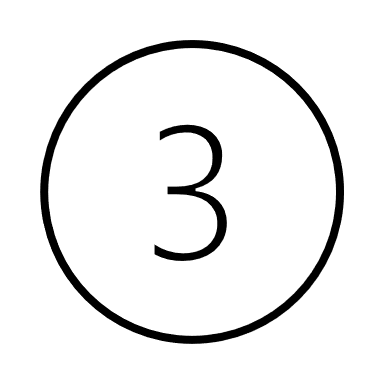 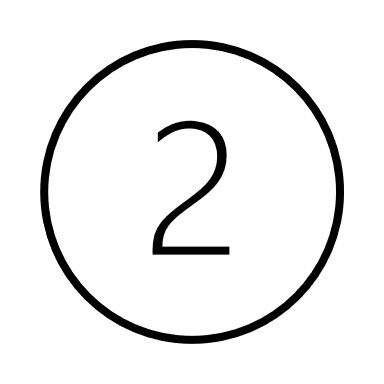 Pre Game:coaches distribute cones in 3 areasHand sanitizer on each bench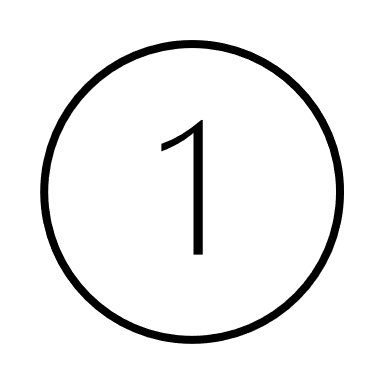 Players socially distancedLF line, RF line or both benchesEncourage players to bring folding chairsMeet with coaches and go to first game areaGame Format  6:30 pm-7:30 pmAPPROX. TIMES	BATTING > OUTFIELD >   INFIELD   >	   6:30-6:40 pm	Team 1	Team 2 	Team 36:40-6:50 pm          Team 3	Team 1	Team 26:50-7:00 pm          Team 2	Team 	3	Team 17:00-7:10 pm	Team 1	Team 2 	Team 37:10-7:20 pm          Team 3	Team 1	Team 27:20-7:30 pm          Team 2	Team 	3	Team 1Players bat and all runners advance 1 base. If out is made, still advance to 1BWhen each batter has batted 1 time (or 2 depending on numbers) rotateRotation is initiated by batting teamSanitize hands when team gets to batting stationShould get through rotation twice per gameDrill scheduleWhen team is in outfield they do drills lead by coach and assistants.Minimize sharing of equipment…sanitize between uses if sharing2 different drills per night, but drills can be repeated different weeksWeek 1:   6U ground ball drill/ 6U whiffle ball batting drillWeek 2:   6U whiffle ball batting drill/ 6U catching drillWeek 3:   6U catching drill/6U ground ball drillWeek 4:Week 5: